Oakman PTA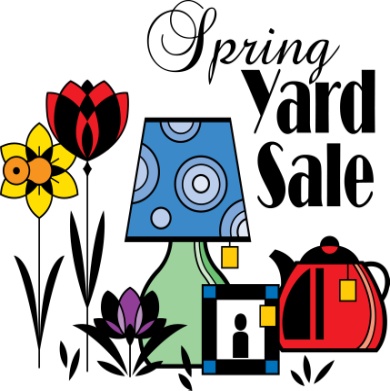 Friday May 22nd  9:00am-5:00pm7545 Chase Rd. Dearborn, MI 48126Clothing, toys, houseware, ad more!